                                                                ПОСТАНОВЛЕНИЕ                     Об  утверждении  муниципальной  программы         «Профилактика правонарушений в Ходзинском  сельском поселении  на 2018год»              В целях охраны здоровья граждан и общественной безопасности,             а также  руководствуясь Указом президента Российской Федерации:ПОСТАНОВЛЯЮ:Утвердить муниципальную  программу «Профилактика правонарушений в  Ходзинском сельском поселении на 2018 год» согласно приложению.Установить, что в ходе реализации муниципальной программы «Профилактика правонарушений в  Ходзинском  сельском поселении на 2018 год» ежегодной корректировке подлежат мероприятия и объемы их финансирования с учетом возможностей средств бюджета поселения.Утвердить состав комиссии: по Профилактике правонарушений в  Ходзинском сельском поселении на 2018 годНастоящее постановление подлежит официальному опубликованию.Назначить ответственным по профилактике правонарушений специалиста 1 категории Ашеву А.Б.         6.  Контроль над выполнением постановления оставляю за собой.Глава Ходзинского сельского поселения                               Тлостнаков Р.М.                                     Муниципальная программа «Профилактика правонарушений  в Ходзинском сельском поселении                                                  на 2018 год» Приложение к постановлению главы МО «Ходзинское сельское поселение» от  08 февраля 2018г. № 10 Паспортмуниципальной программы«Профилактика правонарушений в Ходзинском сельском поселении                                                                                                                                                                                                                       на 2018год»Раздел I. Содержание проблемы и обоснование необходимости еерешения программными методамиВ целях формирования на территории Ходзинского  сельского   поселения      системы  профилактики  преступлений и  правонарушений  возникла необходимость разработки и принятия   целевой   программы   профилактики   правонарушений .  Значительные усилия предпринимаются по снижению уровня преступности, предупреждению террористической деятельности, проявлений различных форм экстремизма, социальных конфликтов и других  правонарушений. Деятельность правоохранительных органов и Администрации  поселения  по обеспечению общественного порядка и борьбы с преступностью позволила стабилизировать уровень безопасности населения в целом. Однако, несмотря на предпринимаемые меры, безопасность Ходзинского  сельского   поселения  не является достаточной. Экономическая нестабильность в стране и мире, снижение жизненного уровня населения, изменение миграционных процессов, рост социальной напряженности обусловливают сохранение различных видов угроз. Актуальной, несмотря на принимаемые меры, остается проблема борьбы с подростковой преступностью. Криминальная обстановка в подростковой среде требует принятия эффективных мер, направленных на усиление социальной  профилактики   правонарушений  несовершеннолетних. В этой связи особое значение отводится профилактической работе, проводимой среди несовершеннолетних. Организация спортивной, досуговой работы по месту жительства и учебы несовершеннолетних и молодежи, пропаганда нравственных ценностей и здорового образа жизни должны положительно сказаться на снижении преступлений и иных  правонарушений  среди данной категории граждан.Сложившееся положение требует разработки и реализации, долгосрочных мер, направленных на решение задач повышения защищенности населения   поселения. При этом проблемы безопасности населения Ходзинского  сельского   поселения  должны решаться программными методами.Раздел II. Основные цели и задачи, сроки и этапы реализации
ПрограммыОсновной целью Программы является формирование эффективной системы профилактики правонарушений на территории Ходзинского сельского поселения.Для достижения поставленной цели реализация мероприятий Программы будет направлена на решение следующих основных задач:дополнительное усиление мер по обеспечению занятости несовершеннолетних в свободное время в целях недопущения безнадзорности и профилактики правонарушений несовершеннолетних;совершенствование профилактики преступлений и иных правонарушений среди молодежи;усиление мер социальной профилактики правонарушений, направленной, прежде всего, на активизацию борьбы с пьянством, алкоголизмом, наркоманией, преступностью, безнадзорностью, беспризорностью несовершеннолетних, незаконной миграцией, на социализацию лиц, освободившихся из мест лишения свободы;стабилизация и создание предпосылок для снижения уровня преступности на улицах и в других общественных местах;выявление и преодоление негативных тенденций, тормозящих устойчивое социальное и культурное развитие поселения; вовлечение в предупреждение правонарушений работников организаций всех форм собственности, а также членов общественных организаций.создание благоприятной и максимально безопасной для населения обстановки в жилом секторе, на улицах и в других общественных местах;Реализация Программы рассчитана на 1 год.Раздел III. Система программных мероприятийМероприятия, предлагаемые к реализации и направленные на решение основных задач Программы, с указанием финансовых ресурсов и сроков, необходимых для их реализации, приведены в приложении № 1 к Программе.Ресурсное обеспечение Программы осуществляется за счет средств местного бюджета в объемах, предусмотренных Программой и утвержденных Решением Собрания депутатов Ходзинского сельского поселения о бюджете сельского поселения на очередной финансовый год.Объем средств местного бюджета, необходимый для финансирования Программы, составляет всего на  – 2018год – 3тыс. рублей.
 Раздел IV. Нормативное обеспечениеРазработка и принятие нормативных правовых актов для обеспечения достижения общей цели Программы не предусматриваются.Раздел V. Механизм реализации программы, организацияуправления Программой и контроль над ходом ее реализацииРеализацию Программы предусматривается осуществлять по ее основным направлениям с учетом положений федерального и областного законодательства посредством исполнения мероприятий Программы, направленных на профилактику правонарушений в Ходзинском сельском поселении. Перечень основных направлений и мероприятий Программы содержится в приложении к настоящей Программе.Финансирование программных мероприятий осуществляется за счет средств местного бюджета в объемах, предусмотренных Программой и установленных на эти цели решением Собрания депутатов Ходзинского сельского поселения.Координацию деятельности исполнителей, соисполнителей и участников Программы осуществляет управляющий Программой – Администрация Ходзинского сельского поселения.Исполнители и соисполнители Программы несут ответственность за качественное и своевременное исполнение мероприятий Программы. Контроль над реализацией Программы осуществляют Администрация Ходзинского сельского поселения, Собрание депутатов Ходзинского сельского поселения в соответствии с бюджетным законодательством Российской Федерации.Одновременно с годовым отчетом об исполнении местного бюджета Администрация Ходзинского сельского поселения ежегодно представляет в Собрание депутатов Ходзинского сельского поселения отчет о реализации Программы в отчетном финансовом году.Раздел VI. Оценка эффективности социально - экономическихи экологических последствий от реализации программыРеализация Программы в силу ее специфики и ярко выраженного социально-профилактического характера окажет значительное влияние на стабильность общества, качество жизни населения,  состояние защищенности граждан и общества от преступных посягательств, а также обеспечит дальнейшее совершенствование форм и методов организации профилактики правонарушений.Выполнение профилактических мероприятий Программы обеспечит формирование позитивных моральных и нравственных ценностей, определяющих отрицательное отношение к потреблению алкоголя, выбор здорового образа жизни подростками и молодежью. К числу ожидаемых показателей эффективности и результативности Программы по группе социально значимых результатов относятся следующие показатели:снижение социальной напряженности в обществе, обусловленной снижением уровня преступности на улицах и в общественных местах;создание дополнительных условий для вовлечения несовершеннолетних группы риска в работу кружков и спортивных секций.Мероприятия  программы«Профилактика правонарушений в Ходзинском сельском поселении на  2018год» Глава МО «Ходзинское сельского поселения                                              Тлостнаков Р.МПриложение № 1к постановлению главы МО Ходзинского сельского поселенияот _____________г. № _____СОСТАВ комиссии по профилактике правонарушений в Ходзинском сельском поселении МО «Ходзинское сельское поселение»Тлостнаков Р.М . – Глава МО «Ходзинское сельское поселение» - председатель комиссии. Ашева А.Б. - специалист по культуре и спорту МО «Ходзинское сельское  поселение»  – зам. председателяЧлены комиссии: участковый уполномоченный Ходзинского сельского поселения. Афашагова И.А. –психолог МБОУ СОШ № 11 МО «Ходзинское сельское поселение» Тхагалегова Ж.М. – социальный педагог МБОУ СОШ №11 МО «Ходзинское сельское поселение»ГлаваМО«Ходзинское сельское поселение                              Тлостнаков Р.М               АДЫГЭ РЕСПУБЛИК    МУНИЦИПАЛЬНЭ ГЪЭПСЫКIЭ ЗИIЭ            «ФЭДЗ КЪОДЖЭ ПСЭУПI»                   385438 къ. Фэдз,       Краснооктябрьска иур №104 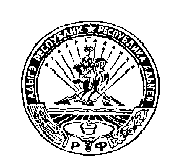         РЕСПУБЛИКА АДЫГЕЯ       МУНИЦИПАЛЬНОЕ ОБРАЗОВАНИЕ   «ХОДЗИНСКОЕ СЕЛЬСКОЕ ПОСЕЛЕНИЕ»385438 а. Ходзь, ул. Краснооктябрьская , 104   « 08» февраля 2018г.                                          № 10                          а. ХодзьСОГЛАСОВАНО:Начальник МО МВД России«Кошехабльский»майору полиции _______________________А.К.Гишев«____»_____________2018 гУтверждаю:Глава МО«Ходзинское сельское поселение»________________Р.М.Тлостнаков«____»_____________2018 гНаименование Программы–Муниципальная программа «Профилактика правонарушений в Ходзинском сельском поселении на 2018 год» (далее – Программа)Основание для разработки Программы –Федеральный закон от 06.10.2003 года № 131-ФЗ «Об общих принципах организации местного самоуправления в Российской Федерации»; Устав  муниципального образования «Ходзинское сельское поселение»Муниципальный заказчик  Программы –Администрация Ходзинского сельского поселенияРазработчик Программы–Администрация Ходзинского сельского поселенияОсновная цель Программы–Формирование эффективной системы профилактики правонарушений на территории Ходзинского сельского поселенияОсновные задачи Программы–Обеспечение занятости несовершеннолетних в свободное время в целях недопущения безнадзорности и профилактики правонарушений несовершеннолетних;совершенствование профилактики преступлений и иных правонарушений среди молодежи;стабилизация и создание предпосылок для снижения уровня преступности на улицах и в других общественных местах;выявление и преодоление негативных тенденций, тормозящих устойчивое социальное и культурное развитие Ходзинского сельского поселения, формирование в  поселении позитивных ценностей и установок, направленных на уважение, принятие и понимание богатого многообразия культур народов России, их традиций и этнических ценностей;вовлечение в предупреждение правонарушений работников организаций всех форм собственности, а также членов общественных организаций;Сроки реализации Программы–Программа рассчитана на  – 2018годвключает 1 этап:1-й этап – 2018год;Источник и объем финансирования программы- бюджет Ходзинского сельского поселения;Общий объем финансирования программы составляет,   3 тыс. руб.Структура Программы,  основные направления и мероприятий–структура Программы:паспорт программы «Профилактика правонарушений в Ходзинском сельском поселении на 2018 год»;раздел I. Содержание проблемы и обоснование необходимости ее решения программными методами;раздел II. Основные цели и задачи, сроки и этапы реализации Программы, а также целевые индикаторы и показатели;раздел III. Система программных мероприятий;раздел IV. Нормативное обеспечение;раздел V. Механизм реализации Программы, организация управления Программой и контроль за ходом ее реализации;раздел VI. Оценка эффективности социально-экономических и экологических последствий от реализации Программы;приложение № 1. Перечень мероприятий по реализации программы  «Профилактика правонарушений в Ходзинском сельском поселении на  – 2018 год»;Мероприятия Программы:1.Нормативно-правовое обеспечение                                                                          2.Профилактика правонарушений3. Информационно-методическое обеспечение профилактической деятельности.Исполнители и соисполнители мероприятий Программы–Администрация Ходзинского сельского поселения;Уполномоченный участковый полиции (УУП)Участники Программы–межведомственная комиссия по профилактике правонарушений (далее – МВКПП);ОВД Кошехабльского района, УУП (по согласованию)Ожидаемые конечные результаты реализации Программы–снижение количества зарегистрированных преступлений;  снижение количества преступлений, совершенных несовершеннолетними или при их соучастии,
в общем числе зарегистрированных преступлений; снижение количества преступлений, совершенных несовершеннолетними, обучающимися в государственных образовательных учреждениях начального, среднего профессионального образования, или при их соучастии;снижение количества зарегистрированных преступлений, совершенных лицами, ранее судимыми, в общем числе зарегистрированных преступлений;снижение количества зарегистрированных преступлений, совершенных лицами в состоянии алкогольного опьянения, в общем числе зарегистрированных преступлений.Система организации контроля над исполнением Программы –контроль над реализацией Программы осуществляет по итогам каждого года Администрация Ходзинского сельского поселения. № п/п                                   МероприятияСрок исполненияСрок исполнения Объемы финансовых средств Объемы финансовых средств Объемы финансовых средствИсполнители№ п/п                                   МероприятияСрок исполненияСрок исполнения       Всего2018год2013 годИсполнители1.Нормативно-правовое обеспечение1.Нормативно-правовое обеспечение1.Нормативно-правовое обеспечение1.Нормативно-правовое обеспечение1.Нормативно-правовое обеспечение1.Нормативно-правовое обеспечение1.Нормативно-правовое обеспечение1.1Правовая подготовка специалиста по профилактике правонарушений,  включающая в себя знание Конституции Российской Федерации, уголовного законодательства, законодательства об административных правонарушениях, а также иных нормативных правовых актов, регулирующих вопросы соответствующей сферы деятельностиВесь периодВесь период---     -Администрация Малоорловского сельского поселения                                 2. Профилактика  правонарушений                                 2. Профилактика  правонарушений                                 2. Профилактика  правонарушений                                 2. Профилактика  правонарушений                                 2. Профилактика  правонарушений                                 2. Профилактика  правонарушений                                 2. Профилактика  правонарушений                 2.1. Профилактика правонарушений на территории Ходзинского сельского поселения                 2.1. Профилактика правонарушений на территории Ходзинского сельского поселения                 2.1. Профилактика правонарушений на территории Ходзинского сельского поселения                 2.1. Профилактика правонарушений на территории Ходзинского сельского поселения                 2.1. Профилактика правонарушений на территории Ходзинского сельского поселения                 2.1. Профилактика правонарушений на территории Ходзинского сельского поселения                 2.1. Профилактика правонарушений на территории Ходзинского сельского поселения2.1.1Проводить мероприятия по выявлению и устранению причин и условий совершения правонарушений на территории поселенияПроводить мероприятия по выявлению и устранению причин и условий совершения правонарушений на территории поселения2.2. Профилактика  правонарушений  несовершеннолетних и молодежи2.2. Профилактика  правонарушений  несовершеннолетних и молодежи2.2. Профилактика  правонарушений  несовершеннолетних и молодежи2.2. Профилактика  правонарушений  несовершеннолетних и молодежи2.2. Профилактика  правонарушений  несовершеннолетних и молодежи2.2. Профилактика  правонарушений  несовершеннолетних и молодежи2.2. Профилактика  правонарушений  несовершеннолетних и молодежи2.2.1Выявлять и ставить на учет семьи, находящиеся в социально опасном положенииВыявлять и ставить на учет семьи, находящиеся в социально опасном положенииВесь период----Специалист  СРЦ, Администрация  Малоорловского сельского поселения2.2.2Проводить выездные мероприятия по месту проживания семей, находящихся в социально опасном положении, с целью проведения с ними профилактической работыПроводить выездные мероприятия по месту проживания семей, находящихся в социально опасном положении, с целью проведения с ними профилактической работыВесь период----Специалист  СРЦ, Администрация  Малоорловского с/п., УУП2.2.3Оказание содействия в оформлении материальной помощи семьям, попавшим в экстремальную ситуацию, оформлять документы малоимущим семьям на получение льгот по ЖКХ, ежемесячные пособия на детейОказание содействия в оформлении материальной помощи семьям, попавшим в экстремальную ситуацию, оформлять документы малоимущим семьям на получение льгот по ЖКХ, ежемесячные пособия на детейВесь период----Специалист  СРЦ, специалист по соц. вопросам администрации Малоорловского сельского поселения2.2.4Оказать содействие в организации оздоровления детей, нуждающихся в особой заботе государстваИюнь-августежегодно-------Специалист  СРЦ, специалист по соц. вопросам администрации Малоорловского сельского поселенияСпециалист  СРЦ, специалист по соц. вопросам администрации Малоорловского сельского поселенияСпециалист  СРЦ, специалист по соц. вопросам администрации Малоорловского сельского поселения2.2.5Проводить выездные мероприятия по месту жительства семей, дети которых уклоняются от обучения.Весь период-------Члены МВКППЧлены МВКППЧлены МВКПП2.2.6Проведение бесед, направленных на  воспитание   молодежи  в   духе   соблюдения   законности  иправопорядка;Весь период-------УУП, Администрация Малоорловского сельского поселенияУУП, Администрация Малоорловского сельского поселенияУУП, Администрация Малоорловского сельского поселения2.2.7Предупреждение безнадзорности и правонарушений несовершеннолетних,     выявление    и    устранение    обстоятельств, способствующих их совершению.Весь период-------УУП, Администрация Малоорловского сельского поселения, специалист СРЦУУП, Администрация Малоорловского сельского поселения, специалист СРЦУУП, Администрация Малоорловского сельского поселения, специалист СРЦ2.3. Профилактика правонарушений в общественных местах и на улицах2.3. Профилактика правонарушений в общественных местах и на улицах2.3. Профилактика правонарушений в общественных местах и на улицах2.3. Профилактика правонарушений в общественных местах и на улицах2.3. Профилактика правонарушений в общественных местах и на улицах2.3. Профилактика правонарушений в общественных местах и на улицах2.3. Профилактика правонарушений в общественных местах и на улицах2.3.1Проведение рейдов в ночное время с целью пресечения  нахождения несовершеннолетних с 23 часов до 7 часов следующего дня  в летний период и с 22 часов до 7 часов следующего дня в зимнее время без сопровождения законных представителейВесь период-------УУП, специалист Малоорловского сельского поселения, специалист СРЦУУП, специалист Малоорловского сельского поселения, специалист СРЦУУП, специалист Малоорловского сельского поселения, специалист СРЦ2.3.2Размещение информации, направленной на профилактику правонарушений в местах скопления людей.Весь период-------Администрация Малоорловского сельского поселенияАдминистрация Малоорловского сельского поселенияАдминистрация Малоорловского сельского поселения2.4. Профилактика правонарушений по предупреждению экстремизма и террористических актов2.4. Профилактика правонарушений по предупреждению экстремизма и террористических актов2.4. Профилактика правонарушений по предупреждению экстремизма и террористических актов2.4. Профилактика правонарушений по предупреждению экстремизма и террористических актов2.4. Профилактика правонарушений по предупреждению экстремизма и террористических актов2.4. Профилактика правонарушений по предупреждению экстремизма и террористических актов2.4. Профилактика правонарушений по предупреждению экстремизма и террористических актов2.4.1 Проведение  профилактических, воспитательных, пропагандистских бесед, направленных на предупреждение  национальной или религиозной розни, равенства всех граждан не зависимо от  вероисповедания.Весь период-------УУП, Администрация Малоорловского сельского поселенияУУП, Администрация Малоорловского сельского поселенияУУП, Администрация Малоорловского сельского поселения2.4.2Совместно с участковыми проводить  рейды в  местах массового отдыха  населения.Весь период-------УУП, Администрация Малоорловского сельского поселенияУУП, Администрация Малоорловского сельского поселенияУУП, Администрация Малоорловского сельского поселения2.4.3Информирование населения по вопросам противодействия терроризму, предупреждению террористических актов, поведению в условиях возникновения ЧС.Весь период--------Администрация Малоорловского сельского поселенияАдминистрация Малоорловского сельского поселенияАдминистрация Малоорловского сельского поселения2.5. Профилактика нарушений законодательства о гражданстве, предупреждения и пресечения нелегальной миграции2.5. Профилактика нарушений законодательства о гражданстве, предупреждения и пресечения нелегальной миграции2.5. Профилактика нарушений законодательства о гражданстве, предупреждения и пресечения нелегальной миграции2.5. Профилактика нарушений законодательства о гражданстве, предупреждения и пресечения нелегальной миграции2.5. Профилактика нарушений законодательства о гражданстве, предупреждения и пресечения нелегальной миграции2.5. Профилактика нарушений законодательства о гражданстве, предупреждения и пресечения нелегальной миграции2.5. Профилактика нарушений законодательства о гражданстве, предупреждения и пресечения нелегальной миграции2.5. Профилактика нарушений законодательства о гражданстве, предупреждения и пресечения нелегальной миграции2.5.1Проведение мероприятий по выявлению нарушений гражданами Российской Федерации правил регистрации по месту пребывания и по месту жительства.Весь период--------УУП, Администрация Малоорловского сельского поселенияУУП, Администрация Малоорловского сельского поселенияУУП, Администрация Малоорловского сельского поселения2.6.  Профилактика правонарушений на административных участках2.6.  Профилактика правонарушений на административных участках2.6.  Профилактика правонарушений на административных участках2.6.  Профилактика правонарушений на административных участках2.6.  Профилактика правонарушений на административных участках2.6.  Профилактика правонарушений на административных участках2.6.  Профилактика правонарушений на административных участках2.6.  Профилактика правонарушений на административных участках2.6.1Изучать население Ходзинского сельского поселения, брать во внимание характер его занятости, этнический состав, местные обычаи, традиции, культуру проживающего населения на территории Ходзинского сельского поселения.Весь период--------Глава Малоорловского сельского поселения , УУПГлава Малоорловского сельского поселения , УУПГлава Малоорловского сельского поселения , УУП2.6.2Создать благоприятные условия для эффективной деятельности ДНД на территории Ходзинского сельского поселенияВесь период12,012,012,0Администрация Малоорловского сельского поселенияАдминистрация Малоорловского сельского поселенияАдминистрация Малоорловского сельского поселения3.Информационно - методическое обеспечение профилактической деятельности3.Информационно - методическое обеспечение профилактической деятельности3.Информационно - методическое обеспечение профилактической деятельности3.Информационно - методическое обеспечение профилактической деятельности3.Информационно - методическое обеспечение профилактической деятельности3.Информационно - методическое обеспечение профилактической деятельности3.Информационно - методическое обеспечение профилактической деятельности3.Информационно - методическое обеспечение профилактической деятельности3.1Разработать и распространить среди населения памятки (листовки) о порядке действий при совершении в отношении них правонарушенийВесь период--------Администрация Малоорловского сельского поселенияАдминистрация Малоорловского сельского поселенияАдминистрация Малоорловского сельского поселенияИтого300012,012,012,0